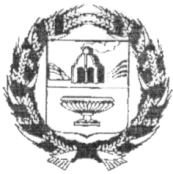 АДМИНИСТРАЦИЯ ЗАРИНСКОГО РАЙОНААЛТАЙСКОГО КРАЯП О С Т А Н О В Л Е Н И Е17.12.2019                                                                                                                  № 787г. ЗаринскОб утверждении плана правотворческой деятельности Администрации Заринского районаАлтайского края на 2020 годС целью совершенствования работы по формированию нормативно-правовой базы муниципального образования Заринский район Алтайского края, в соответствии со статьями 43 - 48 Федерального закона от 06 октября 2003 года № 131-ФЗ «Об общих принципах организации местного самоуправления в Российской Федерации», Уставом муниципального образования Заринский район Алтайского края, Администрация Заринского района                               ПОСТАНОВЛЯЕТ:          1. Утвердить план правотворческой деятельности Администрации Заринского района Алтайского края на 2020 год (Приложение 1).          2. Контроль за исполнением настоящего постановления оставляю за собой.          3. Настоящее постановление  подлежит обнародованию в установленном законом порядке. Временно исполняющий полномочия главы района                                                                   В.К. ТимирязевПриложение                                                           к постановлению Администрации                                          Заринского района Алтайского края   от 17.12.2019  № 787П Л А Нправотворческой деятельности Администрации Заринского района на 2020 годРаздел I. Организационные мероприятияРаздел II. Мероприятия по разработке и принятию муниципальных нормативных правовых актов№п/пНаименование мероприятийОтветственные за исполнениеСроки исполнения1Изучение опыта правотворческой деятельности органов местного самоуправления других муниципальных образований (района, края, страны).комитеты и отдела Администрации районав течении всего года2Мониторинг действующих муниципальных нормативных правовых актов.комитеты и отдела Администрации районав течении всего года3Приведение муниципальных нормативных правовых актов в соответствие с действующим законодательством.комитеты и отдела Администрации районапо мере необходимости в соответствии с требованиями действующего законодательства4Разработка и представление на рассмотрение Заринскому районному Совету народных депутатов проектов муниципальных нормативных правовых актов, утверждение которых входит в компетенцию представительного органа.комитеты и отдела Администрации районапо мере необходимости, в соответствии с требованиями действующего законодательства5Разработка и представление на рассмотрение главе района проектов муниципальных нормативных правовых актов, утверждение которых входит в компетенцию исполнительного органа.комитеты и отдела Администрации районапо мере необходимости, в соответствии с требованиями действующего законодательства6Проведение антикоррупционной экспертизы муниципальных нормативных правовых актов Администрации Заринского района и их проектов.комитеты и отдела Администрации районаВ срок, не превышающий 10 рабочих дней с момента поступления документа7Обнародование (в случае необходимости - опубликование в районной газете «Знамя Ильича») и размещение на официальном сайте муниципального образования в сети «Интернет» текстов муниципальных нормативных правовых актов, принятых Заринским районным Советом народных депутатов и Администрацией района, затрагивающих права, свободы и обязанности широкого круга лиц.Секретарь Администрации района,  организационный отделВ течение 5 рабочих дней со дня принятия8Ведение реестров муниципальных нормативных правовых актов, принятых Заринским районным Советом народных депутатов и Администрацией района.Секретарь Администрации района,  организационный отделПо мере принятия муниципальных нормативных правовых актов9Предоставление сведений о муниципальных нормативных правовых актах, принятых Заринским районным Советом народных депутатов и Администрацией района, и их текстов (на электронном носителе) в Регистр муниципальных нормативных правовых актов.Секретарь Администрации района,  организационный отделВ течение 15 рабочих дней со дня официального обнародования (опубликования) муниципального НПА10Предоставление проектов муниципальных нормативных правовых актов, подлежащих принятию Заринским районным Советом народных депутатов и Администрацией района, в прокуратуру Заринского района.Секретарь Администрации района,  организационный отделВ течение 3 рабочих дней со дня принятия11Анализ проектов муниципальных нормативных правовых актов, поступивших в Администрацию района в порядке правотворческой инициативы.юридический отделВ течение 3 рабочих дней со дня поступления№п/пРабочее название проекта муниципального        нормативного правового актаОтветственные за исполнениеСрокипредставления на рассмотрение1Разработка, внесение изменений и дополнений, принятие  НПА в соответствии с Бюджетным кодексом Российской Федерации.комитет по финансам, налоговой и кредитной политикев течении года, по мере необходимости и в соответствии с требованиями действующего законодательства2Принятие НПА о мероприятиях по подготовке объектов энергетики, жилищно-коммунального хозяйства и социально-культурной сферы к работе в осеннее- зимний период 2020-2021г.г.комитет по делам ЖКХ, строительства и архитектурыIII квартал3Анализ и приведение в соответствие с действующим законодательством НПА, устанавливающие порядки осуществления муниципального контроля. Установление перечня видов муниципального контроля.комитеты и отделы Администрации районав течении года, по мере необходимости и в соответствии с требованиями действующего законодательства4Анализ и приведение в соответствие с действующим законодательством регламентов предоставления муниципальных услуг.комитеты и отделы Администрации районав течении года, по мере необходимости и в соответствии с требованиями действующего законодательства5Внесение изменений и дополнений в административный регламент предоставления муниципальной услуги «Постановка на учет граждан нуждающихся в жилых помещениях, предоставляемых по договорам социального найма»комитет по экономикеI квартал6Разработка, внесение изменений и дополнений, принятие  нормативно правовых актов в соответствии с Федеральным законом № 44 от 05.04.2013 года «О контрактной системе в сфере закупок товаров, работ, услуг для обеспечения государственных и муниципальных нужд».отдел муниципальных закупокв течении года, по мере необходимости и в соответствии с требованиями действующего законодательства 7Признание утратившим силу Постановление от 26.09.2016 № 714 «Об утверждения Порядка формирования, утверждения и ведения плана-графика закупок товаров, работ, услуг для обеспечения нужд муниципального образования Заринский район Алтайского края»отдел муниципальных закупокI квартал8Разработка, внесение изменений и дополнений, принятие  нормативно правовых актов в муниципальные программы, действующие на территории Заринского районакомитеты и отделы Администрации районапо мере необходимости9Утверждение Порядка отнесения земель к землям особо охраняемых территорий рекреационного назначения местного значения, порядка использования и охраны земель особо охраняемых территорий рекреационного назначения местного значенияотдел по управлению имуществом и земельным отношениямII квартал10Об утверждении отчета «Об исполнении бюджета на 2020 год»комитет по финансам, налоговой и кредитной политикеI кварталII кварталIII кварталIV квартал11Об утверждении плана правотворческой деятельности Администрации района на 2021 год.                     екретарь Администрации районаIV квартал